Solent Churches Football League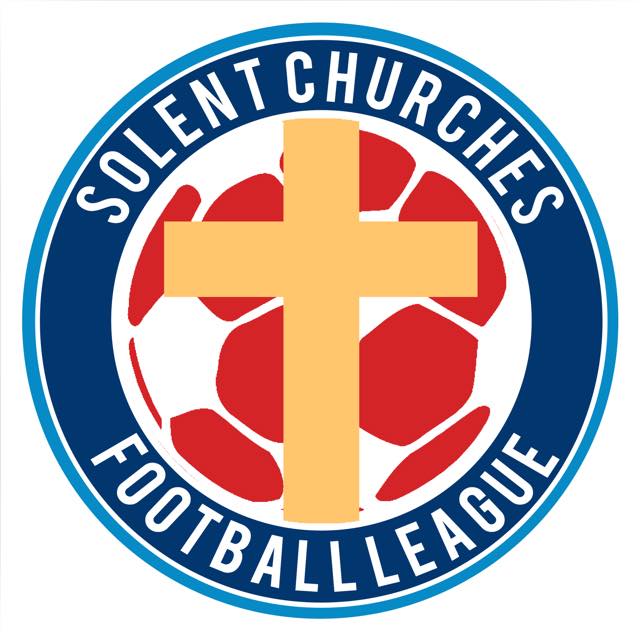 Player Registration Form Season 2019/20ONE FORM PER PERSONPLEASE COMPLETE USING BLOCK CAPITALS - this must be signed in pen (so must be printed out for this bit) and sent to the league by the official representative of the team you want to play for. Any form sent to us direct from a player will be returned.Unreadable forms will be returned and player will be unavailable to play until readable form received---------------------------------------------------------------------------------------------------------------------------------------Team:		_______________________________________________________________________________________________Surname:	_______________________________________________________________________________________________First Name(s):	_______________________________________________________________________________________________FAN Number	__________________________________     D/O/B: __________________________________________E-Mail: 		_______________________________________________________________________________Mobile: 		______________________________________________________________________________________________Address inc postcode: ______________________________________________________________________________		__________________________________________________________________________________Nationality:          _______________________________________________________________________________________________Ethnicity:	__________________________________________________________________________________Are you a practicing Christian:	Yes / No       If you attend church, please specify which one: _____________________________________________________By signing this form I understand that I cannot sign another form for any Club within the Solent Churches Football League during the above season. I also declare that I am not under written contract with any club and I am not under suspension. In making my application for registration I consent to my personal information being held on computer and that I comply with the Rules and Regulations of the League and Hampshire FA, the Sanctioning Authority and with GDPR Legislation.


I request that I be registered for ______________________________________________________ for Season 2019/20Player Signature	 ________________________________		Date:___________________________________


Club Signature:	________________________________ 		Date:___________________________________If signed on Match DayReferee Signature:_______________________________ 		Date:________________ Time: ______________Opposition Manager Signature: _________________________	Date: ___________________________________